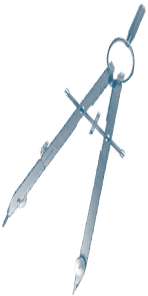 Chapter 3: Framing the ProblemFrame the Problem Template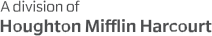 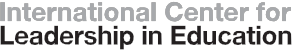 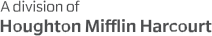 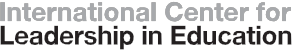 Teacher Brainstorming for Problem StatementTeacher Brainstorming for Problem StatementContext Student role Real-World ProblemReal-World ProblemAuthentic audience Product/performance Student Problem StatementStudent Problem StatementReal-World Problem/Challenge/Issue: Real-World Problem/Challenge/Issue: Overview of Learning Tasks (1–2 sentences with aligned standard codes)Overview of Learning Tasks (1–2 sentences with aligned standard codes)Task 1: Task 2: Task 3: Task 4: Task 1: Task 2: Task 3: Task 4: 